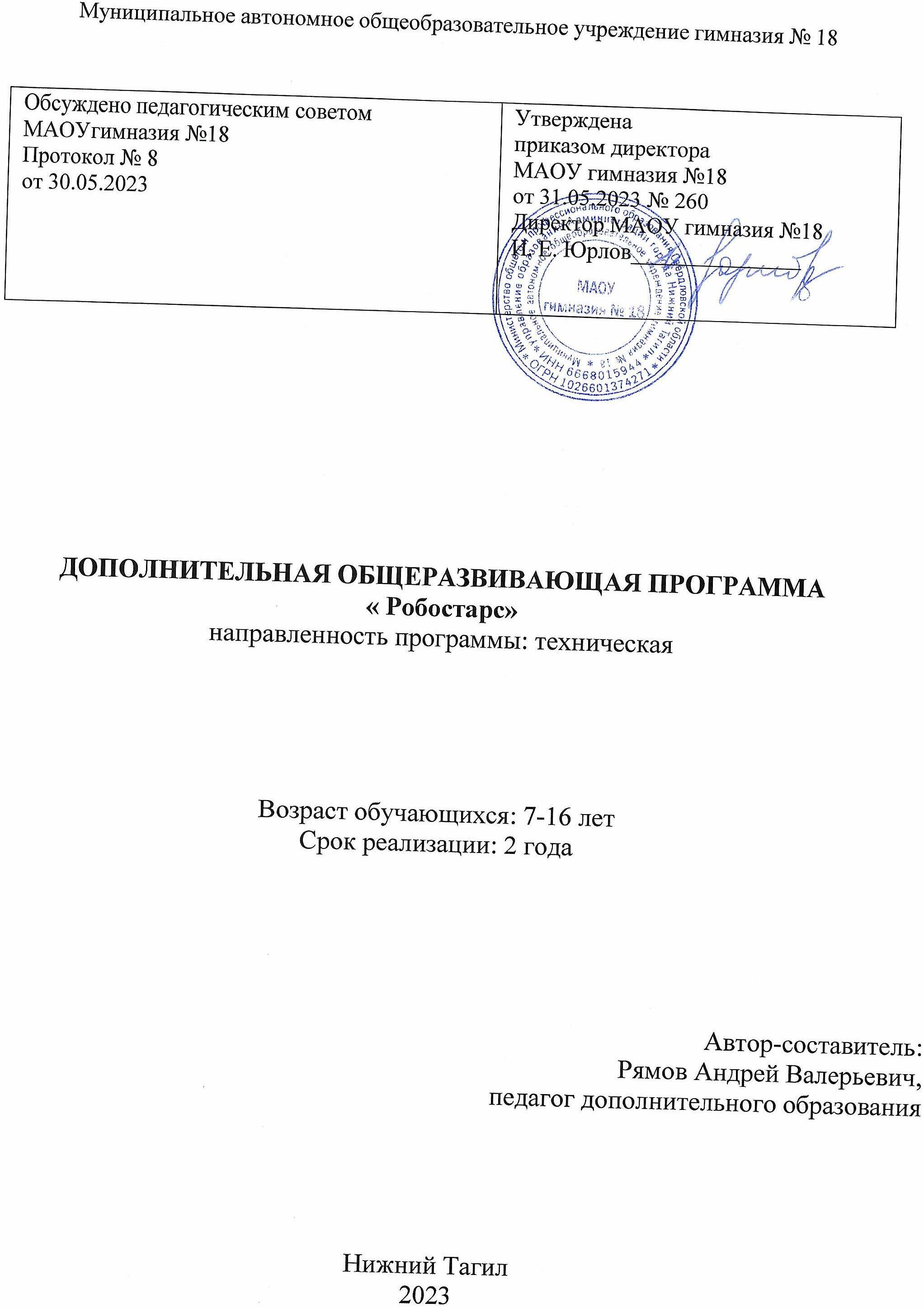 СОДЕРЖАНИЕ1. КОМПЛЕКС ОСНОВНЫХ ХАРАКТЕРИСТИК ОБЩЕРАЗВИВАЮЩЕЙ ПРОГРАММЫ1.1 ПОЯСНИТЕЛЬНАЯ ЗАПИСКААктуальность программы состоит в том, что робототехника представляет обучающимся технологии 21 века, способствует развитию их коммуникативных способностей, развивает навыки взаимодействия, самостоятельности при принятии решений, раскрывает их творческий потенциал. Дети и подростки лучше понимают, когда они что-либо самостоятельно создают или изобретают. При проведении занятий по робототехнике этот факт не просто учитывается, а реально используется на каждом занятии.Развитие современного общества неразрывно связано с научно-техническим прогрессом. Информационно-коммуникационные и инженерные технологии становятся неотъемлемой частью образовательной деятельности, значительно повышающей ее эффективность и максимально способствующей всестороннему развитию интеллектуальной, эмоциональной и личностной сфер обучающихся. Таким образом, формируется благоприятная среда для развития инновационного направления технического творчества - робототехники. Идея развития творческих способностей и совершенствование технической подготовки подрастающего поколения приобретает государственное значение.Реализация этой программы в рамках дополнительного образования помогает развитию коммуникативных навыков, обучающихся за счет активного взаимодействия обучающихся в ходе групповой проектной    деятельности.Программа базируется на основе официального курса компании Vex и программе «Основы робототехники» авторов Кот И.В., и Кот О.Г.Программа разработана в соответствии с нормативными и методическими документами:1.	Федеральный Закон от 29.12.2012 г. № 273-ФЗ «Об образовании в Российской Федерации» (далее – ФЗ);2.	Федеральный закон РФ от 24.07.1998 № 124-ФЗ «Об основных гарантиях прав ребенка в Российской Федерации» (в редакции 2013 г.);3.	Стратегия	развития	воспитания	в	РФ	на	период	до	2025	года (распоряжение Правительства РФ от 29 мая 2015 г. № 996-р);4.	Постановление Главного государственного санитарного врача РФ от 28 сентября 2020 г. № 28 «Об утверждении санитарных правил СП 2.4.3648-20«Санитарно-эпидемиологические	требования	к	организациям	воспитания и обучения, отдыха и оздоровления детей и молодежи» (далее – СанПиН);5.	Приказ Министерства образования и науки Российской Федерации от 23.08.2017 г. № 816 «Об утверждении Порядка применения организациями, осуществляющими образовательную деятельность, электронного обучения, дистанционных образовательных технологий при реализации образовательных программ»;6.	Приказ Министерства труда и социальной защиты Российской Федерации от 05.05.2018 № 298 «Об утверждении профессионального стандарта«Педагог дополнительного образования детей и взрослых»;7.	Приказ     Министерства     просвещения     Российской     Федерации от 09.11.2018 г. № 196 «Об утверждении Порядка организации и осуществления образовательной деятельности по дополнительным общеобразовательным программам» (далее – Порядок);8.	Приказ     Министерства     просвещения     Российской     Федерации от 30 сентября 2020 года № 533 «О внесении изменений в Порядок организации и осуществления образовательной деятельности по дополнительным общеобразовательным программам, утвержденный приказом Министерства просвещения Российской Федерации от 9 ноября 2018 г. № 196«;9.	Приказ     Министерства     просвещения     Российской     Федерации от 03.09.2019 № 467 «Об утверждении Целевой модели развития региональных систем дополнительного образования детей»;10.	Письмо Минобрнауки России от 18.11.2015 № 09-3242 «О направлении информации» (вместе с «Методическими рекомендациями по проектированию дополнительных общеразвивающих программ (включая разноуровневые программы)»;11.	Письмо   Минобрнауки    России    от    28.08.2015    №    АК-2563/05«О методических рекомендациях» (вместе с «Методическими рекомендациями по организации образовательной деятельности с использованием сетевых форм реализации образовательных программ».12.	Письмо   Минобрнауки    России    от    29.03.2016    №    ВК-641/09«О направлении методических рекомендаций» (вместе с «Методическими рекомендациями по реализации адаптированных дополнительных общеобразовательных программ, способствующих социально-психологической реабилитации, профессиональному самоопределению детей с ограниченными возможностями здоровья, включая детей-инвалидов, с учетом их особых образовательных потребностей»);13.	Приказ Министерства общего и профессионального образования Свердловской области от 30.03.2018 г. № 162-Д «Об утверждении Концепции развития образования на территории Свердловской области на период до 2035 года».14.	Согласно ФЗ №273 (ст. 12. п.5) образовательные программы самостоятельно разрабатываются и утверждаются организацией, осуществляющей образовательную деятельность.15.	Устав МАОУ гимназия № 18Новизна программы.  Дополнительно общеразвивающая программа состоит из 2 модулей, объединяющих несколько конструкторов, ориентирована на получение теоретических знаний и практических умений, необходимую для создания конструкторских моделей, образцов техники с использованием электроники. Теоретические знания обучающихся в области физики, математики, черчения получают практическое применение в творческой деятельности по созданию технических изделий. Педагогическая целесообразность обучения по данной программе выражается в возможности развития творческих технических способностей детей через форму организации занятий Робототехника – прикладная наука, занимающаяся разработкой автоматизированных технических систем и являющаяся важнейшей технической основой интенсификации производства.Отличительной особенностью программы «Робостарс» является то, что в настоящее время как никогда возрос спрос на инженерные кадры, которые способны проектировать, создавать, управлять и модернизировать высокотехнические и робототехнические устройства. Соответственно разработана образовательная схема развития личности в инженерно-техническом направлении. Забота о подготовке высококвалифицированных кадров начинается в период детства, когда у ребенка формируется и развивается интерес к технике, техническому творчеству.1.2 ЦЕЛЬ И ЗАДАЧИ ОБЩЕРАЗВИВАЮЩЕЙ ПРОГРАММЫЦель программы: развитие конструкторского мышления, учебно-интеллектуальных, организационных, социально-личностных и коммуникативных компетенций через освоение технологии - конструирования и моделирования.Задачи общеразвивающей программы:Образовательные: -способствовать формированию знаний, умений и навыков в области технического конструирования и моделирования;-познакомить обучающихся с комплексом базовых технологий, применяемых при создании роботов (простейшие механизмы, пневматика, источники энергии, управление электромоторами, зубчатые передачи, инженерные графические среды проектирования и др.); -способствовать формированию навыка проведения исследования -явлений и простейших закономерностей;-способствовать повышению мотивации обучающихся к изобретательству и -созданию собственных роботизированных систем. Развивающие: -способствовать 	формированию 	и 	развитию 	познавательной -потребности в освоении физических знаний; развивать мелкую развивать пространственное воображение обучающихся. -создать 	условия 	для 	развития 	поисковой активности, исследовательского мышления обучающихся. Воспитательные:-формировать навык работы в группе. -способствовать созданию творческой атмосферы сотрудничества, обеспечивающей развитие личности, социализацию и эмоциональное благополучие каждого ребенка. -способствовать развитию коммуникативной культуры; -формировать у обучающихся стремление к получению качественного законченного результата; Адресат программы:Программа ориентирована на детей в возрасте 7-16 лет, не имеющих ограниченных возможностей здоровья, проявляющих интерес к устройству машин, механизмов и конструированию простейших технических и электронных самоделок. Режим занятий и количество часов в неделю зависит от возрастной группы, младшего школьного возраста до 4 часа среднего школьного возраста до 6 часов в неделю занятия по 40 мин.Согласно возрастной периодизации, для обучающихся этого возраста большое значение имеет возможность разделить свои интересы и увлечения со сверстниками, и программа несомненного учитывает эту особенность. В процессе обучения развивается умение работать в команде, умение правильно определять способности и умения как свои, так и товарищей, работать в атмосфере взаимопомощи. В подростковом возрасте мышление переходит в стадию формальных 2 операций. Подросток, собирая модели, не просто действует методом проб и ошибок, он пытается анализировать, строить логическую цепочку, предвидеть результат своей деятельности, умеет искать ошибки и противоречия в абстрактных рассуждениях. В этом возрасте, механизмы работы памяти становятся зависимы от мышления, процесс запоминания информации сводится к установлению логических отношений внутри материала, а воспроизведение основано в восстановлении материала по этим отношениям.Состав группы формируется на добровольной основе.Срок реализации программы. Программа рассчитана на 2 года обучения.Формы реализации: очная форма.1.3	 ПЛАНИРУЕМЫЕ РЕЗУЛЬТАТЫОжидаемые результаты первого года обучения:Осуществление целей и задач программы предполагает получение конкретных результатов:Предметные результаты: знать: − название деталей конструкторов − Простейшие основы механики; − понятия алгоритма и программы; − структуру и алгоритмы программного обеспечения понимать:  − основные принципы создания конструкций; − принципы движения и его механической передачи; − принцип работы датчиков, моторов и других элементов конструкторов − виды механической передачи; − сущность технологического подхода к реализации деятельности. уметь: − использовать конструкторы для создания различных механизмов и движущихся моделей; − составлять примерный план работы по созданию механизмов и движущихся моделей с помощью преподавателя; − создавать собственные уникальные модели движущихся конструкций из деталей самостоятельно или с помощью преподавателя; − пользоваться персональным компьютером для программирования своей модели; − использовать структуру и алгоритмы программного обеспечения при составлении собственных программ самостоятельно или с помощью преподавателя; − грамотно высказывать свои мысли, в том числе используя технические термины. Личностные результаты: − устойчивый интерес к техническому творчеству; − развитие коммуникативных навыков, умение работать в команде;− развитие логического и творческого мышления; − повышение уровня своих способностей к самостоятельному поиску наиболее рационального решения технических и творческих задач; − развитие внимания, аккуратности, терпения у обучающихся; − уважительное отношение к своему и чужому труду, бережное отношение к используемому оборудованию; − использование принципов здоровье сбережения.Метапредметные результаты: − планирование последовательности шагов для достижения целей; − умение осуществлять самостоятельный поиск информации, анализировать и обобщать ее; − умение работать в паре и в коллективе; − умение формулировать, аргументировать и отстаивать свое мнение; − умение презентовать выполненный проект; − умение анализировать результаты своей работы; − умение соблюдать требования техники безопасности при работе с конструкторами и на компьютере.В области воспитания:-адаптация ребёнка к жизни в социуме, его самореализация;-развитие коммуникативных качеств;-приобретение уверенности в себе;-формирование самостоятельности, ответственности, взаимовыручки и взаимопомощи.В области конструирования, моделирования и программирования: -знание основных принципов механической передачи движения;-умение работать по предложенным инструкциям;-умения творчески подходить к решению задачи;-умения довести решение задачи до работающей модели;-умение излагать мысли в четкой логической последовательности, отстаивать свою точку зрения, анализировать ситуацию и самостоятельно находить ответы на вопросы путем логических рассуждений;-умение работать над проектом в команде, эффективно распределять обязанности.Ожидаемые результаты второго года обучения (модуль 2):Предметные результаты:  знание правил техники безопасности при работе с компьютерами и конструкторами Lego;  знание названий деталей и основных соединений деталей;  знание основных видов передач движения, используемые в механизмах (ременную, зубчатую, червячную);  знание основных принципов работы электродвигателей и механизма движения робота по поверхности;  знание основных пиктограмм, их функцию и порядок соединения;  знание среды программирования;  умение находить различные неисправности в собранных моделях и устранять их;  умение собирать различные модели механизмов и роботов по предложенным инструкциям;  умение вносить конструктивные изменения в базовые модели, и конструировать собственные модели в соответствии с заданием;  умение использовать математические формулы для расчета параметров передач;  умение писать программы, использующие ветвления, циклы и параллельные потоки;  умение производить сборку различных соединений деталей;  умение конструировать и собирать механизм использующие понижающую и повышающую передачи, передачи в одной плоскости, а также передачи в параллельную и перпендикулярную плоскости. Личностные результаты:  развитие навыков сотрудничества со сверстниками и взрослыми;  развитие умения работать в команде, эффективно распределять обязанности при совместном создании проекта;  развитие уважительного отношения к своему и чужому труду, бережного отношения к используемому оборудованию;  развитие интеллектуальных и творческих способностей;  развитие образного и технического мышления;  развитие мелкой моторики. Метапредметные результаты:  освоение навыков сбора, анализа и обработки информации, проектирования и проведения исследований;  развитие умения воплощать решения на всех этапах, от идеи до работающей модели;  развитие умения защищать и презентовать проекты;  развитие мотивации к техническому творчеству, к изучению технических наук;  развитие умения излагать мысли в четкой логической последовательности, отстаивать свою точку зрения, анализировать ситуацию и самостоятельно находить ответы на вопросы путем логических рассуждений;  развитие самостоятельности мышления, способности к саморазвитию и самообразованию;  использование приобретенных знаний и умений в повседневной жизни. −  знать название деталей конструктора − действия простых механизмов и области их применения; − основные понятия и этапы проектной деятельности. Планируемые результаты освоения программыПредметные результаты: − знание названий деталей конструкторов − знание принципа управления датчиками и сервомоторами; − знание понятия алгоритма и программы; − знание простейших основ механики; − знание основных видов конструкций и способов соединения деталей; − понимание принципов движения и его механической передачи; − умение использовать конструкторы, для создания различных механизмов и движущихся моделей; − умение составлять примерный план работы по созданию механизмов и движущихся моделей; − умение пользоваться персональным компьютером для программирования своего устройства; − знание основных инструментов программы; − понимание требований и соблюдение техники безопасности при работе с конструкторами и компьютером; − формирование навыков технического английского языка, умение использовать специализированную лексику на иностранном языке; − формирование навыков устной и письменной речи, знание грамматических конструктов английского языка, умение читать и переводить простые тексты на технические темы; − использование знаний практической математики в реальной жизни. Личностные результаты: − формирование ответственного отношения к учению, готовности и способности, обучающихся к саморазвитию и самообразованию; − формирование целостного мировоззрения, соответствующего современному уровню развития науки и общественной практики; − формирование осознанного, уважительного и доброжелательного отношения к другому человеку, его мнению, готовности и способности вести диалог с другими людьми и достигать в нём взаимопонимания; − формирование коммуникативной компетентности в общении и сотрудничестве со сверстниками, детьми старшего и младшего возраста, взрослыми в процессе образовательной, учебно-исследовательской, творческой и других видов деятельности; − формирование ценности здорового и безопасного образа жизни; усвоение правил индивидуального и коллективного безопасного; − формирование основ экологической культуры соответствующей современному уровню экологического мышления, развитие опыта экологически ориентированной рефлексивно-оценочной и практической деятельности в жизненных ситуациях; − преодоление языкового барьера обучающихся. Метапредметные результаты: Познавательные УУД: − определять, различать и называть детали конструктора; − конструировать по условиям, заданным инструктором, по образцу, чертежу, схеме и самостоятельно строить схему; − программировать по условиям, заданным инструктором, по образцу, чертежу, схеме и самостоятельно; − ориентироваться в своей системе знаний: отличать новое знание от известного; − перерабатывать полученную информацию: делать выводы в результате совместной работы группы, сравнивать и группировать предметы и их образы − уметь планировать деятельность осознанно, понимать последовательность всех этапов работы с целью получения качественного результата. Регулятивные УУД: − работать по предложенным инструкциям и самостоятельно; − излагать мысли в четкой логической последовательности, отстаивать свою точку зрения, анализировать ситуацию и самостоятельно находить ответы на вопросы путем логических рассуждений; − определять и формировать цель деятельности на занятии с помощью учителя Коммуникативные УУД: − работать в паре и коллективе; − уметь рассказывать о построенной модели; − работать над проектом в команде, эффективно распределять обязанности; − поддерживать разговор на английском языкеТребования к уровню подготовки обучающихся:Обучающиеся должны знать:-правила безопасной работы;-основные компоненты конструкторов ЛЕГО;-конструктивные особенности различных моделей, сооружений и механизмов;-виды подвижных и неподвижных соединений в конструкторе;-самостоятельно решать технические задачи в процессе конструирования роботов (планирование предстоящих действий, самоконтроль, применять полученные знания;-создавать модели при помощи специальных элементов по разработанной схеме, по собственному замыслу.Обучающиеся должны уметь:-работать с литературой, с журналами, с каталогами, в интернете (изучать и обрабатывать информацию);-самостоятельно решать научно-технические задачи в процессе конструирования роботов (планирование предстоящих действий, самоконтроль, применять полученные знания);Кроме того, одним из ожидаемых результатов занятий по данному курсу является участие воспитанников в различных лего - турнирах и конкурсах по робототехнике.Использовать приобретенные знания и умения в практической деятельности и повседневной жизни для:-поиска, преобразования, хранения и применения информации (в том числе с использованием компьютера) для решения различных задач;-использовать компьютерные программы для решения учебных и практических задач;-соблюдения правил личной гигиены и безопасности приёмов работы со средствами информационных и коммуникационных технологий.1.4	СОДЕРЖАНИЕ ОБЩЕРАЗВИВАЮЩЕЙ ПРОГРАММЫ1.4.1 Учебный планПрограмма рассчитана на 2 года обучения. Модуль программы соответствует году обучения. Модуль 1. Стартовый уровень – 108 ч., 1 раза в неделю по 3 часа соответственно.Модуль 2. Базовый уровень– 108 ч., 1 раза в неделю по 3 часа соответственно. Продолжительность академического часа: 45 минут.Наполняемость в группах в соответствие с санитарно-эпидемиологическими требованиями к организациям дополнительного образования составляет 15 человек.1.4.2 Учебный (тематический) планСодержание программы предусматривает комплекс занятий, распределенных по следующим модулям, рабочие программы которых представлены в приложениях программы:1) Приложение 1. Рабочая программа «Робостарс» модуля 1, Стартовый уровень (1 год обучения).2) Приложение 2. Рабочая программа «Робостарс» модуля 2, Базовый уровень (2 год обучения).2. ОРГАНИЗАЦИОННО – ПЕДАГОГИЧЕСКИЕ УСЛОВИЯ2.1 Календарный учебный график на учебный годС 15.08.2023-01.09.2023: Набор детей в объединения. Проведение родительских собраний, комплектование учебных групп.Начало учебного года: с 1 сентября 2023 года. Конец учебного года: 31 мая 2024 годаПродолжительность учебного года – 36 учебных недель.Каникулы: с 01июня по 31 августа 2024 года.Сроки продолжительности обучения:2.2 Условия реализации программы2.3 Формы аттестации/ контроля и оценочные материалыФормы, методы контроля результативности обучения: Образовательный процесс осуществляется в очной форме. В образовательном процессе используются следующие методы обучения:  конструктивный – последовательное знакомство с построением роботизированной модели: простые механизмы, программа, обучающие модели изображаемый предмет составляют из отдельных частей;  комбинированный – при создании изображения используются несколько графических техник;  словесный метод – беседа, рассказ, объяснение, пояснение, вопросы;  словесная инструкция;  наглядный метод – демонстрация наглядных пособий, в том числе и электронных (картины, рисунки, фотографии, инструкции). Образовательный процесс строится на следующих принципах:  Принцип научности. Его сущность состоит в том, чтобы ребёнок усваивал реальные знания, правильно отражающие действительность, составляющие основу соответствующих научных понятий.  Принцип наглядности. Наглядные образы способствуют правильной организации мыслительной деятельности ребёнка. Наглядность обеспечивает понимание, прочное запоминание.  Принцип доступности, учета возрастных и индивидуальных особенностей детей в процессе обучения по программе. Предполагает соотнесение содержания, характера и объёма учебного материала с уровнем развития, подготовленности детей. Переходить от лёгкого к трудному, от известного к неизвестному. Но доступность не отождествляется с лёгкостью. Обучение, оставаясь доступным, сопряжено с приложением серьёзных усилий, что приводит к развитию личности.  Принцип осознания процесса обучения. Данный принцип предполагает необходимость развития у ребёнка рефлексивной позиции: как я узнал новое, как думал раньше. Если ребёнок видит свои достижения, это укрепляет в нём веру в собственные возможности, побуждает к новым усилиям. И если ребёнок понимает, в чём и почему он ошибся, что ещё не получается, то он делает первый шаг на пути к самовоспитанию.  Принцип воспитывающего обучения. Обучающая деятельность педагога, как правило, носит воспитывающий характер. Содержание обучения, формы его организации, методы и средства оказывают влияние на формирование личности в целом. Используются следующие педагогические технология  технология группового обучения;  технология коллективно-взаимного обучения;  технология работы с аудио- и видеоматериаламиКонтроль развития личностных качеств. -периодическая проверка усвоения терминологии проводится в виде зачетов и кроссвордов.  -по окончании курса обучающиеся защищают творческий проект, требующий проявить знания и навыки по ключевым темам.  -кроме того, полученные знания и навыки проверяются на открытых конференциях 	и 	областных 	состязаниях. Параметры и критерии оценки работ: -качество выполнения изучаемых приемов и операций сборки и работы в целом; -степень самостоятельности при выполнении работы; -уровень творческой деятельности (репродуктивный, частично продуктивный, продуктивный), найденные продуктивные технические и технологические решения; -результаты участия в соревнованиях и конкурсах.Для реализации программы разработана единая система мониторинга образовательных достижений, обучающихся и определены критерии оценки достижений образовательных результатов:Критерии для проведения мониторинга представлены в таблицеРезультаты мониторинга выявления уровня оценивания обучающихся:Низкий 0-10 балловСредний 11-20Выше среднего 21-30 балловВысокий 31-40 балловМониторинг образовательных достижений, обучающихся проводится в концепервого года обучения. Обучающемуся выдается самостоятельное задание насборку модели, по результатам выполнения задания, показатели заносятся в таблицу.Итоговый мониторинг проводится в конце второго года обучения для выявления уровня усвоения общеобразовательной программы.Результаты итогового мониторинга по выявлению уровня усвоения общеобразовательной программы технической направленности «Лего-роботы».Максимальное количество баллов по критериям за каждый год обучения – 100 баллов.Уровни оценивания обучающихся:Низкий уровень (1-20 баллов):- круг интересов к данному предмету довольно узок, фрагментарный;- нравственные критерии – ситуативны.Средний уровень (21-40 баллов):- обучающийся обладает творческими способностями и стремится к самообразованию, жаждет знаний в данной области;- ярко выражены результаты творческого роста обучающегося.Уровень выше среднего (41-60 баллов):- обучающийся обладает творческими способностями, ценностные ориентации разнообразны;-  стремится к творческой деятельности.        Высокий уровень (61-100 баллов):- обучающийся эрудирован, ценностные ориентации разнообразны, постоянно стремится к знаниям;-   активно включается в творческую деятельность.3.СПИСОК ЛИТЕРАТУРЫЛитература для педагогаНормативные документы:Федеральный Закон от 29.12.2012 г. № 273-ФЗ «Об образовании в Российской Федерации» (далее - ФЗ);Стратегия развития воспитания в РФ на период до 2025 года (распоряжение Правительства РФ от 29 мая 2015 г. № 996-р);Приказ	Министерства	просвещения	Российской	 Федерации от 09.11.2018 г. № 196 «Об утверждении Порядка организации и осуществления образовательной деятельности по дополнительным общеобразовательным программам» (далее - Порядок);Приказ	Министерства	просвещения	Российской	 Федерации от 30 сентября 2020 года № 533 «О внесении изменений в Порядок организации и осуществления образовательной деятельности по дополнительным общеобразовательным программам, утвержденный приказом Министерства просвещения Российской Федерации от 9 ноября 2018 г. N 196»;Письмо Минобрнауки России от 18.11.2015 № 09-3242 «О направлении информации» (вместе с «Методическими рекомендациями по проектированию дополнительных	общеразвивающих	программ (включая разноуровневые программы)»;Приказ Министерства общего и профессионального образования Свердловской области от 30.03.2018 г. № 162-Д «Об утверждении Концепции развития образования на территории Свердловской области на период до 2035 года».Устав  МАОУ гимназия № 18.Литература, использованная при составлении программы: «Разработка дополнительных общеобразовательных общеразвивающих программ в образовательных организациях» (методические рекомендации). МИНИСТЕРСТВО ОБРАЗОВАНИЯ И МОЛОДЕЖНОЙ ПОЛИТИКИ СВЕРДЛОВСКОЙ ОБЛАСТИ. Государственное автономное нетиповое образовательное учреждение Свердловской области «Дворец молодёжи» Региональный модельный центр. Екатеринбург 2021г.Литература для обучающихся (родителей):Оборудование педагогического процесса/ Составитель и   ответственный редактор Г. Ф. Суворова – М.: Изд-во Просвещение, 1975Строим из LEGO Комарова, Л. Г. (моделирование логических отношений и объектов реального мира средствами конструктора LEGO). – М.: Изд-во ЛИНКА - ПРЕСС, 2001«Конструирование» С. И. Волкова, - М: «Просвещение», 2009LEGO-лаборатория (Control Lab).Эксперименты с моделью вентилятора: Учебно-методическое пособие, - М., ИНТ, 1998. - 46 с.Энциклопедический словарь юного техника. – М., «Педагогика», 1988. – 463 с.LEGO-Лаборатория Рыкова Е. А. (LEGO Control Lab). Учебно-методическое пособие. –СПб, 2001, - 59 с.Уроки Лего-конструирования в школе: методическое пособие / А. С. Злаказов, Г. А. Горшков, С. Г. Шевалдина; под науч. ред. В. В. Садырина, В. Н. Халамова. — М.: БИНОМ. Лаборатория знаний, 2011. — 120 с.Образовательная робототехника в начальной школе: учебно-методическое пособие / Т. Ф. Мирошина, Л. Е. Соловьева, А. Ю. Могилева, Л. П. Перфильева; под рук. В. Н. Халамова.; М-во образования и науки Челябинской обл., ОГУ «Обл. центр информ. и материально-технического обеспечения образовательных учреждений, находящихся на территории Челябинской обл.» (РКЦ) — Челябинск: Взгляд, 2011. — 152 с.: ил.Образовательная робототехника во внеурочной учебной деятельности: учебно-методическое пособие / Л. П. Перфильева, Т. В. Трапезникова, Е. Л. Шаульская, Ю. А. Выдрина; под рук. В. Н. Халамова; М-во образования и науки Челябинской обл., ОГУ «Обл. центр информ. и материально-технического обеспечения образовательных учреждений, находящихся на территории Челябинской обл.» (РКЦ). — Челябинск: Взгляд, 2011. — 96 с.: ил.Образовательная робототехника во внеурочной деятельности младших школьников в условиях введения ФГОС НОО: учебно-методическое пособие / [В. Н. Халамов и др.; ред. О. А. Никольская]; М-во образования и науки Челяб. обл., Обл. гос. бюджет. Учреждение «Обл. центр информ. и материал.-техн. обеспечения образоват. учреждений, находящихся на территории Челяб. обл.» — Челябинск: Челябинский Дом печати, 2012. — 208 сРобототехника для детей и их родителей / Ю. В. Рогов; под ред. В. Н. Халамова — Челябинск, 2012. — 72 с.: ил.Основы лего-конструирования: методические рекомендации / В. А. Калугина, В. А. Тавберидзе, В. А. Воробьева — Курган: ИРОСТ, 2012.Внеурочная деятельность как условие развития технического творчества младших школьников: методические рекомендации / И. В. Фалалеева, В. А. Воробьева — Курган: ИРОСТ, 2012.– 463 с.Робототехника для детей и родителей. С.А.Филиппов. СПб: Наука,        2010.  2. Санкт-   Петербургские  олимпиады  по  кибернетике  М.С.Ананьевский,  Г.И.Болтунов,  IO.Е.Зайцев, Л.С.Матвеев, А.Л.Фрадков,  В.В.Шиегин. Под  ред. А.Л.Фрадкова, М.С.Ананьевского. СПб.: Наука, 2006.  15.Журнал «Компьютерные инструменты в школе», подборка статей за 2010 г.  16.Технология и физика. Книга для учителя. LEGO Educational  Для детей:Робототехника для детей и родителей. С.А. Филиппов. СПб: Наука, 2011. -263с.  Санкт-Петербургские олимпиады по кибернетике М.С. Ананьевский, 2012. -380с. Костров, Б. В. Искусственный интеллект и робототехника / Б.В. Костров, В.Н. Ручкин, В.А. Фулин. - М.: Диалог-Мифи, 2008. - 224 c.Для родителей:Г.И. Болтунов, Ю.Е. Зайцев, А.С. Матвеев, А.Л. Фрадков, В.В. Шиегин. Спб. 2006г.  А.Л. Фрадкова, М.С. Ананьевского. СПб.: Паука, 2006.  Журнал «Компьютерные инструменты в школе», подборка статей за 2010 г.  Цифровые образовательные ресурсыhttp://int-edu.ru/logo/all_classification/tematich.htmlhttp://nachalka.seminfo.ru/Интернет-ресурсыhttp://www.mimio-edu.ru/http://www.nachalka.edu.ru/Формы обучения и виды занятий:-групповые учебно-практические и теоретические занятия;-работа по индивидуальным планам (исследовательские проекты);-участие в соревнованиях между группами;-комбинированные занятия.Основные методы обучения, применяемые в освоении программы в объединении «Legodrom»:Устный.Проблемный.Частично-поисковый.Исследовательский.Проектный.Формирование   и   совершенствование   умений   и   навыков (изучение   нового материала, практика).Обобщение и систематизация знаний (самостоятельная работа, творческая работа, дискуссия).Контроль и проверка умений и навыков (самостоятельная работа).Создание ситуаций творческого поиска.Стимулирование (поощрение).В программе «Лего-роботы» включены содержательные линии:- аудирование- умение слушать и слышать, т.е. адекватно воспринимать инструкции;- чтение – осознанное самостоятельное чтение языка программирования;- говорение – умение участвовать в диалоге, отвечать на заданные вопросы, создавать монолог, высказывать свои впечатления; - творческая деятельность;- конструирование, моделирование, проектирование. Обучение всегда состоит из 4 этапов: - Установление взаимосвязей,- Конструирование, - Рефлексия, - Развитие.1 этап: Установление взаимосвязей. При установлении взаимосвязей обучающиеся как бы «накладывают» новые знания на те, которыми они уже обладают, расширяя, таким образом, свои познания. К каждому из заданий комплекта прилагается анимированная презентация с участием фигурок героев – Маши и Макса. Использование этой анимации, позволяет проиллюстрировать занятие, заинтересовать обучающихся, побудить их к обсуждению темы занятия. 2 этап: Конструирование. Учебный материал лучше всего усваивается тогда, когда мозг и руки «работают вместе». Работа с продуктами Vex базируется на принципе практического обучения: сначала обдумывание, а затем создание моделей. В каждом задании комплекта для этапа «Конструирование» приведены подробные пошаговые инструкции. 3 этап: Рефлексия. Обдумывая и осмысливая проделанную работу, обучающиеся углубляют понимание предмета. Они укрепляют взаимосвязи между уже имеющимися у них знаниями и вновь приобретённым опытом. В разделе «Рефлексия» обучающиеся исследуют, какое влияние на поведение модели оказывает изменение ее конструкции: они заменяют детали, проводят расчеты, измерения, оценки возможностей модели, создают отчеты, проводят презентации, придумывают сюжеты, пишут сценарии и разыгрывают спектакли, задействуя в них, свои модели. На этом этапе педагог получает прекрасные возможности для оценки достижений учеников.4 этап: Развитие. Процесс обучения всегда более приятен и эффективен, если есть стимулы. Поддержание такой мотивации и удовольствие, получаемое от успешно выполненной работы, естественным образом вдохновляют обучающиеся на дальнейшую творческую работу. В раздел «Развитие» для каждого занятия включены идеи по созданию и программированию моделей с более сложным поведением. Для управления моторами, датчиками наклона и расстояния, предусмотрены соответствующие Блоки. Кроме них имеются и Блоки для управления клавиатурой и дисплеем компьютера, микрофоном и громкоговорителем. Богатый интерактивный обучающий материал действительно полезен обучающимся, таким образом, курс может заинтересовать большой круг любителей Конструирования, в первую очередь, обучающихся младшего школьного возраста ценителей TECHICS. Он ориентирован на обучающихся 1-5 классов. Занятия проходят в группах по 8 человек, а также в малых группах 1-3 человека для подготовки к мероприятиям различного уровня.Срок освоения общеразвивающей программы определяется содержанием программы и составляет 2 года обучения с учетом прохождения обучения во всех модулях. Формы подведения результатов: беседа, семинар, мастер класс, открытое занятие, устный опрос, презентация модели, заполнение учебного листа, контрольный тест, беседа, мини-соревнование, контрольная сборка, словарный диктант, мини-эссе, дискуссияОбразовательные технологии и методы обученияНа занятиях используются следующие образовательные технологии:Технология дифференцированного обучения, которая включает в себя учет индивидуальных особенностей, группирование на основе этих особенностей, вариативность учебного процесса в группе.Технология личностно-ориентированного обучения – организация воспитательного процесса на основе глубокого уважения к личности ребенка, учете особенностей его индивидуального развития, отношения к нему как к сознательному, полноправному и ответственному участнику образовательного процесса. Это формирование целостной, свободной, раскрепощенной личности, осознающей свое достоинство и уважающей достоинство и свободу других людей.Здоровьесберегающие технологии, предусматривающие создание оптимальной здоровьесберегающей среды, обеспечивающей охрану и укрепление физического, психического и нравственного здоровья воспитанников.Проектное обучение. В полной форме работа над проектом проходит 6 стадий: подготовка, планирование, исследование, выводы, представление или отчет, оценка результата и процесса. Педагог выступает в роли куратора или консультанта: помогаетобучающимся в поиске источников, сам является источником информации, поддерживает и поощряет обучающихся, координирует и корректирует весь процесс, поддерживает непрерывную обратную связь.Информационные технологии – все технологии, использующие специальные технические информационные средства: компьютер, аудио, видео, телевизионные средства обучения.В объединении используются следующие методы организации образовательной деятельности:словесные (беседа, диалог, дискуссия, лекция, чтение, объяснение, рассказ);наглядные (методы иллюстрации: показ плакатов, пособий, таблиц, фотографий, картин, работа по образцу);практические (практические работы, исследования и наблюдения, изготовление поделок).репродуктивные (изготовление наглядных пособий, оформление выставок, работа по образцу);проектные и проектно-конструкторские (разработка проектов, создание творческих работ, произведений декоративно-прикладного искусства).- Базовый уровень (Модуль 2) – предполагает освоение специализированных знаний в робототехнике, изучение основ теории простых механизмов, алгоритмизации и программирования, способствует формированию навыка проведения исследования явлений и выявления простейших закономерностей. Обучающиеся получат - умение самостоятельно решать технические задачи, конструировать машины и механизмы, проходя при этом путь от постановки задачи до работающей модели.Каждый модуль является независимым курсом и может быть реализован отдельно от других. В то же время целесообразно начинать изучение «Робототехники» с первого модуля, а продолжать любым из последующих курсов на усмотрение педагога и опираясь на учебные результаты обучающихсяПроцесс трудовой деятельности опирается на планирование, анализ, самостоятельную работу, конструирование, моделирование, решение творческих задач, выполнение творческих заданий, поиск и устранение неисправностей с использованием технических средств. В целом дополнительная общеобразовательная программа технической направленности «Робостарс» определяет выбор сферы деятельности, связанной с использованием достижений технического прогресса в целях продуктивного творчества. Она реализуется в следующих направлениях: расширение политехнического кругозора обучающихся; развитие конструкторских способностей; формирование умений и навыков работы с различными инструментами; проектирование моделей и конструкций разного функционального назначения; развитие навыков конструирования изделий из бумаги, картона, фанеры, пластмассы; овладение информационными, компьютерными технологиями; компьютерный дизайн; применение различных технических средств в художественном творчестве. Процессы обучения и воспитания не сами по себе развивают человека, а лишь тогда, когда они имеют деятельностью формы и способствуют формированию тех или иных типов деятельности.Деятельность выступает как внешнее условие развития у ребенка познавательных процессов. Чтобы ребенок развивался, необходимо организовать его деятельность. Значит, образовательная задача состоит в организации условий, провоцирующих детское действие.Такую стратегию обучения легко реализовать в образовательной среде Vex, которая объединяет в себе специально скомпонованные для занятий в группе комплекты, тщательно продуманную систему заданий для детей и четко сформулированную образовательную концепцию.Приложение 1к дополнительнойобщеразвивающей программе  «Робостарс»РАБОЧАЯ ПРОГРАММА МОДУЛЬ 1 «Робостарс». СТАРТОВЫЙ УРОВЕНЬ»  МОДУЛЬ 2 «Робостарс». БАЗОВЫЙ УРОВЕНЬ»1. Планируемые результаты реализации модулейСтартовый уровень (Модуль 1) – позволяет обеспечить начальную подготовку обучающихся в области робототехники и формирует положительную мотивацию к техническому творчеству. Предполагает использование и реализацию общедоступных и универсальных форм организации учебного материала, минимальную сложность предлагаемого для освоения содержания программы. Обучающиеся получат - умение излагать мысли в четкой логической последовательности, отстаивать свою точку зрения, анализировать ситуацию и самостоятельно находить ответы на вопросы путем логических рассуждений.Цель первого года обучения (модуль 1): овладение навыками начального технического конструирования, развитие мелкой моторики, координации «глаз-рука», изучение понятий конструкций и ее основных свойствах (жесткости, прочности и устойчивости), развитие навыков взаимодействия в группеЗадачи первого года обучения (модуль 1):Обучающие: - познакомить обучающихся с комплексом базовых технологий, применяемых при создании роботов (простейшие механизмы, пневматика, источники энергии, управление электромоторами, зубчатые передачи, инженерные графические среды проектирования и др.); - способствовать формированию навыка проведения исследования - явлений и простейших закономерностей;Развивающие: - способствовать 	формированию 	и 	развитию 	познавательной активности.- создать 	условия 	для 	развития поисковой активности, исследовательского мышления обучающихся. Воспитательные:- формировать навык работы в группе. - способствовать развитию коммуникативной культуры; Ожидаемые результаты первого года обучения:Осуществление целей и задач программы предполагает получение конкретных результатов:Предметные результаты: знать: − название деталей конструкторов − Простейшие основы механики; − понятия алгоритма и программы; − структуру и алгоритмы программного обеспечения понимать:  − основные принципы создания конструкций; − принципы движения и его механической передачи; − принцип работы датчиков, моторов и других элементов конструкторов − виды механической передачи; − сущность технологического подхода к реализации деятельности. уметь: − использовать конструкторы для создания различных механизмов и движущихся моделей; − составлять примерный план работы по созданию механизмов и движущихся моделей с помощью преподавателя; − создавать собственные уникальные модели движущихся конструкций из деталей самостоятельно или с помощью преподавателя; − пользоваться персональным компьютером для программирования своей модели; − использовать структуру и алгоритмы программного обеспечения при составлении собственных программ самостоятельно или с помощью преподавателя; − грамотно высказывать свои мысли, в том числе используя технические термины. Личностные результаты: − устойчивый интерес к техническому творчеству; − развитие коммуникативных навыков, умение работать в команде;− развитие логического и творческого мышления; − повышение уровня своих способностей к самостоятельному поиску наиболее рационального решения технических и творческих задач; − развитие внимания, аккуратности, терпения у обучающихся; − уважительное отношение к своему и чужому труду, бережное отношение к используемому оборудованию; − использование принципов здоровье сбережения.Метапредметные результаты: − планирование последовательности шагов для достижения целей; − умение осуществлять самостоятельный поиск информации, анализировать и обобщать ее; − умение работать в паре и в коллективе; − умение формулировать, аргументировать и отстаивать свое мнение; − умение презентовать выполненный проект; − умение анализировать результаты своей работы; − умение соблюдать требования техники безопасности при работе с конструкторами и на компьютере.В области воспитания:-адаптация ребёнка к жизни в социуме, его самореализация;-развитие коммуникативных качеств;-приобретение уверенности в себе;-формирование самостоятельности, ответственности, взаимовыручки и взаимопомощи.В области конструирования, моделирования и программирования: -знание основных принципов механической передачи движения;-умение работать по предложенным инструкциям;-умения творчески подходить к решению задачи;-умения довести решение задачи до работающей модели;-умение излагать мысли в четкой логической последовательности, отстаивать свою точку зрения, анализировать ситуацию и самостоятельно находить ответы на вопросы путем логических рассуждений;-умение работать над проектом в команде, эффективно распределять обязанности.Базовый уровень (Модуль 2) – предполагает освоение специализированных знаний в робототехнике, изучение основ теории простых механизмов, алгоритмизации и программирования, способствует формированию навыка проведения исследования явлений и выявления простейших закономерностей. Обучающиеся получат - умение самостоятельно решать технические задачи, конструировать машины и механизмы, проходя при этом путь от постановки задачи до работающей модели.Каждый модуль является независимым курсом и может быть реализован отдельно от других. В то же время целесообразно начинать изучение «Робототехники» с первого модуля, а продолжать любым из последующих курсов на усмотрение педагога и опираясь на учебные результаты обучающихсяПроцесс трудовой деятельности опирается на планирование, анализ, самостоятельную работу, конструирование, моделирование, решение творческих задач, выполнение творческих заданий, поиск и устранение неисправностей с использованием технических средств. В целом дополнительная общеобразовательная программа технической направленности «Робостарс» определяет выбор сферы деятельности, связанной с использованием достижений технического прогресса в целях продуктивного творчества. Она реализуется в следующих направлениях: расширение политехнического кругозора обучающихся; развитие конструкторских способностей; формирование умений и навыков работы с различными инструментами; проектирование моделей и конструкций разного функционального назначения; развитие навыков конструирования изделий из бумаги, картона, фанеры, пластмассы; овладение информационными, компьютерными технологиями; компьютерный дизайн; применение различных технических средств в художественном творчестве. Процессы обучения и воспитания не сами по себе развивают человека, а лишь тогда, когда они имеют деятельностью формы и способствуют формированию тех или иных типов деятельности.Деятельность выступает как внешнее условие развития у ребенка познавательных процессов. Чтобы ребенок развивался, необходимо организовать его деятельность. Значит, образовательная задача состоит в организации условий, провоцирующих детское действие.Такую стратегию обучения легко реализовать в образовательной среде Vex, которая объединяет в себе специально скомпонованные для занятий в группе комплекты, тщательно продуманную систему заданий для детей и четко сформулированную образовательную концепцию.   Цель второго года обучения (2 модуль): способствовать развитию творческих способностей и формированию специальных технических умений, обучающихся в процессе конструирования, программирования и проектирования.Задачи второго года обучения:Обучающие: - способствовать формированию знаний, умений и навыков в области технического конструирования и моделирования;- способствовать повышению мотивации обучающихся к изобретательству и - созданию собственных роботизированных систем. Развивающие: - способствовать 	формированию 	и развитию познавательной активности. - потребности в освоении физических знаний; развивать мелкую развивать пространственное воображение обучающихся. - создать 	условия 	для 	развития 	поисковой активности, исследовательского мышления обучающихся. Воспитательные:- способствовать созданию творческой атмосферы сотрудничества, обеспечивающей развитие личности, социализацию и эмоциональное благополучие каждого ребенка. - формировать у обучающихся стремление к получению качественного законченного результата;Ожидаемые результаты второго года обучения (модуль 2):Предметные результаты:  знание правил техники безопасности при работе с компьютерами и конструкторами Lego;  знание названий деталей и основных соединений деталей;  знание основных видов передач движения, используемые в механизмах (ременную, зубчатую, червячную);  знание основных принципов работы электродвигателей и механизма движения робота по поверхности;  знание основных пиктограмм, их функцию и порядок соединения;  знание среды программирования;  умение находить различные неисправности в собранных моделях и устранять их;  умение собирать различные модели механизмов и роботов по предложенным инструкциям;  умение вносить конструктивные изменения в базовые модели, и конструировать собственные модели в соответствии с заданием;  умение использовать математические формулы для расчета параметров передач;  умение писать программы, использующие ветвления, циклы и параллельные потоки;  умение производить сборку различных соединений деталей;  умение конструировать и собирать механизм использующие понижающую и повышающую передачи, передачи в одной плоскости, а также передачи в параллельную и перпендикулярную плоскости. Личностные результаты:  развитие навыков сотрудничества со сверстниками и взрослыми;  развитие умения работать в команде, эффективно распределять обязанности при совместном создании проекта;  развитие уважительного отношения к своему и чужому труду, бережного отношения к используемому оборудованию;  развитие интеллектуальных и творческих способностей;  развитие образного и технического мышления;  развитие мелкой моторики. Метапредметные результаты:  освоение навыков сбора, анализа и обработки информации, проектирования и проведения исследований;  развитие умения воплощать решения на всех этапах, от идеи до работающей модели;  развитие умения защищать и презентовать проекты;  развитие мотивации к техническому творчеству, к изучению технических наук;  развитие умения излагать мысли в четкой логической последовательности, отстаивать свою точку зрения, анализировать ситуацию и самостоятельно находить ответы на вопросы путем логических рассуждений;  развитие самостоятельности мышления, способности к саморазвитию и самообразованию;  использование приобретенных знаний и умений в повседневной жизни. −  знать название деталей конструктора − действия простых механизмов и области их применения; − основные понятия и этапы проектной деятельности. Требования к уровню подготовки обучающихся:Обучающиеся должны знать:-правила безопасной работы;-основные компоненты конструкторов ЛЕГО;-конструктивные особенности различных моделей, сооружений и механизмов;-виды подвижных и неподвижных соединений в конструкторе;-самостоятельно решать технические задачи в процессе конструирования роботов (планирование предстоящих действий, самоконтроль, применять полученные знания;-создавать модели при помощи специальных элементов по разработанной схеме, по собственному замыслу.Обучающиеся должны уметь:-работать с литературой, с журналами, с каталогами, в интернете (изучать и обрабатывать информацию);-самостоятельно решать научно-технические задачи в процессе конструирования роботов (планирование предстоящих действий, самоконтроль, применять полученные знания);Кроме того, одним из ожидаемых результатов занятий по данному курсу является участие воспитанников в различных лего-турнирах и конкурсах по робототехнике.Использовать приобретенные знания и умения в практической деятельности и повседневной жизни для:-поиска, преобразования, хранения и применения информации (в том числе с использованием компьютера) для решения различных задач;-использовать компьютерные программы для решения учебных и практических задач;-соблюдения правил личной гигиены и безопасности приёмов работы со средствами информационных и коммуникационных технологий.2. Тематическое планирование Модуль 1вариант 23. Содержание модуля 1Раздел 1 «Введение в робототехнику»Теория: Инструктаж по технике безопасности.Практика: Педагогический опросТеория: Применение роботов в современном мире: от детских игрушек, до серьезных научных исследовательских разработок.Практика: Обсуждение: «Робот – «что такое» или «кто такой»? Демонстрация действующих моделей и конструкций, собранных из конструкторов.Теория: Демонстрация передовых технологических разработок, представляемых в Токио на Международной выставке роботов.Практика: Устный опрос. Знакомство с деталями набора. Заполнение рабочего листа. Сборка произвольной конструкции.Теория: История робототехники. От глубокой древности до наших днейПрактика: Устный опрос. Знакомство с деталями набора. Заполнение рабочего листа. Сборка произвольной конструкции.Теория: Определение понятия «робота».Практика: Устный опрос. Знакомство с деталями набора. Заполнение рабочего листа. Сборка произвольной конструкции.Теория: Классификация роботов по назначению. Соревнования роботов.Практика: Устный опрос. Знакомство с деталями набора. Заполнение рабочего листа. Сборка произвольной конструкции.Раздел 2 «Первые шаги в робототехнику»Теория: Знакомство с основными составляющими частями среды конструктораПрактика: Обсуждение. Демонстрация действующих моделей и конструкций, собранных из конструкторов.Теория: Знакомство детей с конструктором Практика: Обсуждение. Демонстрация действующих моделей и конструкций, собранных из конструкторов.Теория: Знакомство с конструктором. Продолжение знакомства детей с конструктором, с формой деталей, которые похожи на кирпичики, и вариантами их скреплений. Начало составления словаря.Практика: Обсуждение. Демонстрация действующих моделей и конструкций, собранных из конструкторов.Теория: Путешествие по робо-стране. Исследователи цвета Выработка навыка различения деталей в коробке, умения слушать инструкцию педагогаПрактика: Обсуждение. Демонстрация действующих моделей и конструкций, собранных из конструкторов .Теория: Исследование «кирпичиков» конструктора продолжить знакомство детей с конструктором, с формой деталей, которые похожи на формочки, и вариантами их скреплений. Практика: Сборка принципиальных моделей. Исследование их работы. Сборка основных моделей.Теория: Исследование «формочек» конструктора и видов их соединения продолжить составление словаря. Вырабатывать навык ориентации в деталях, их классификации, умение слушать инструкцию педагогаПрактика: Педагогический опросТеория: Мотор и ось Знакомство с мотором.  Построение модели, показанной на картинке. Выработка навыка поворота изображений и подсоединения мотора к коммутатору.Практика: Сборка принципиальных моделей. Исследование их работы. Сборка основных моделей.Теория: ROBO-конструирование Знакомство детей с панелью инструментов, функциональными командами; составление программ в режиме Конструирования.Практика: АнкетированиеТеория: Зубчатые колёса Знакомство с зубчатыми колёсами.  Построение модели, показанной на картинке. Выработка навыка запуска и остановки выполнения программы.Практика: Сборка принципиальных моделей. Исследование их работы. Сборка основных моделей.Теория: Понижающая зубчатая передача и Повышающая зубчатая передача Знакомство с понижающей и повышающей зубчатыми передачами. Практика: Сборка принципиальных моделей. Исследование их работы. Сборка основных моделей.Теория: Управление датчиками и моторами при помощи программного обеспечения. Построение модели, показанной на картинке. Выработка навыка запуска и остановки выполнения. Понятие ведомого колеса.Структура и ход программы. Датчики и их параметры: - Датчик поворота; - Датчик наклона.Практика: Устный опрос. Сборка конструкций, составление программ, анализ. Оформление записей в рабочем листе.Теория: Перекрёстная и ременная передача. Знакомство с перекрёстной и ременной передачей Построение модели, показанной на картинке. Сравнение данных видов передачи.Практика: Устный опрос. Сборка конструкций, составление программ, анализ. Оформление записей в рабочем листе.Теория: Снижение и увеличение скорости, Знакомство со способами снижения и увеличения скорости.  Построение модели, показанной на картинке. Сравнение поведения шкивов в данном занятии и в занятияхПрактика: Педагогический опрос. ОбсуждениеТеория: «Ременная передача» и «Перекрёстная ременная передача».Знакомство с коронными зубчатыми колёсами.  Построение модели, показанной на картинке. Выработка навыка запуска и остановки выполнения программы.  Сравнение вращения зубчатых колёса в данном занятии с тем, как они вращались в предыдущих занятиях: Практика: Устный опрос. Сборка конструкций, составление программ, анализ. Оформление записей в рабочем листеТеория: Кулачок. Рычаг как простейший механизм, состоящий из перекладины, вращающейся вокруг опоры.Понятие «плечо груза».Практика: Устный опрос. Сборка конструкций, составление программ, анализ. Оформление записей в рабочем листеТеория: Блок «Цикл» Знакомство с понятием «Цикл».Изображение команд в программе и на схеме. Сравнение работы Блока Цикл со Входом и без него?Знакомство с данными блоками. Построение модели, показанной на картинке. Выработка навыка запуска и остановки выполнения программы.  Практика: Устный опрос. Сборка конструкций, составление программ, анализ. Оформление записей в рабочем листеТеория: Знакомство с блоком «Начать при получении письма». Назначение данного блока.Использование блока «Начать при получении письма» в качестве «пультадистанционного управления» для запуска другой программы, или для одновременного запуска нескольких различных программ.Практика: Устный опрос. Сборка конструкций, составление программ, анализ. Оформление записей в рабочем листеРаздел 3 «Работа с комплектами заданий «Забавные механизмы»Теория: Сборка и программирование действующей модели.Демонстрация модели. Составление собственной программы, демонстрация модели. Использование модели для выполнения задач, по сути являющихся упражнениями из курсов естественных наук, технологии, математики, развития речи.Закрепление навыка соединения деталей, обучение обучающихся расположению деталей в рядах в порядке убывания, развитие ассоциативного мышления, развитие умения делать прочную, устойчивую постройку, умения работы в группе, умения слушать инструкцию педагогаПрактика: Сборка конструкций, составление программ, анализ. Оформление записей в рабочем листеРаздел 4 «Работа с комплектами заданий «Звери»Теория:Сборка и программирование действующей модели.Демонстрация модели. Составление собственной программы, демонстрация модели. Использование модели для выполнения задач, по сути являющихся упражнениями из курсов естественных наук, технологии, математики, развития речи.Закрепление навыка соединения деталей, обучение обучающихся расположению деталей в рядах в порядке убывания, развитие ассоциативного мышления, развитие умения делать прочную, устойчивую постройку, умения работы в группе, умения слушать инструкцию педагогаПрактика: Сборка конструкций, составление программ, анализ. Оформление записей в рабочем листе.Раздел 5 «Работа с комплектами заданий «Техника»Теория:Сборка и программирование действующей модели.Демонстрация модели. Составление собственной программы, демонстрация модели. Использование модели для выполнения задач, по сути являющихся упражнениями из курсов естественных наук, технологии, математики, развития речи.Закрепление навыка соединения деталей, обучение обучающихся расположению деталей в рядах в порядке убывания, развитие ассоциативного мышления, развитие умения делать прочную, устойчивую постройку, умения работы в группе, умения слушать инструкцию педагогаПрактика: Сборка конструкций, составление программ, анализ. Оформление записей в рабочем листе.Раздел 6 «Работа с комплектами заданий «Оружие»Теория:Сборка и программирование действующей модели.Демонстрация модели. Составление собственной программы, демонстрация модели. Использование модели для выполнения задач, по сути являющихся упражнениями из курсов естественных наук, технологии, математики, развития речи.Закрепление навыка соединения деталей, обучение обучающихся расположению деталей в рядах в порядке убывания, развитие ассоциативного мышления, развитие умения делать прочную, устойчивую постройку, умения работы в группе, умения слушать инструкцию педагогаПрактика: Сборка конструкций, составление программ, анализ. Оформление записей в рабочем листе.Раздел 7 «Составление собственного творческого проекта»Теория: Изучение материала и литературыПрактика: Сборка произвольных конструкций на основе изученных, составление программ, анализ работы.  Раздел 8 «Демонстрация и защита проектов»Практика: Сборка произвольных конструкций на основе изученных, составление программ, демонстрация, презентация.  Раздел 9 «Итоговое занятие по курсу»Практика: Демонстрация и рассказ о готовой конструкции  Тематическое планирование Модуль 25. Содержание модуля 2          Раздел 1 «Введение»Теория: Тема: Вводное занятие Введение в предмет. Презентация программы. Предназначение моделей. Рычаги, шестерни, блоки, колеса и оси. Названия и назначения деталей. Изучение типовых, соединений деталей. Конструкция. Основные свойства конструкции при ее построении. Ознакомление с принципами описания конструкции. Условные обозначения деталей конструктора. Выбор наиболее рационального способа описания.  Практика: Устный опрос. Знакомство с деталями набора. Заполнение рабочего листа. Сборка произвольной конструкции.Раздел 2 «Простые механизмы. Теоретическая механика»Теория: Тема: Простые механизмы и их применение Понятие о простых механизмах и их разновидностях. Рычаг и его применение. Конструирование рычажных механизмов. Рычаги: правило равновесия рычага. Основные определения. Правило равновесия рычага. Построение сложных моделей по теме «Рычаги». Блоки, их виды. Применение блоков в технике. Построение сложных моделей по теме «Блоки».  Понятие оси и колеса. Применение осей и колес в технике и быту. Рулевое управление. Велосипед и автомобиль. Практика: Устный опрос. Знакомство с деталями набора. Заполнение рабочего листа. Сборка произвольной конструкции.Теория: Тема: Ременные и зубчатые передачи Виды ременных передач; сопутствующая терминология. Применение и построение ременных передач в технике. Зубчатые передачи, их виды. Применение зубчатых передач в технике. Зубчатые передачи. Различные виды зубчатых колес. Зубчатые передачи под углом 90°. Реечная передача. Практика: Устный опрос. Знакомство с деталями набора. Заполнение рабочего листа. Сборка произвольной конструкции.Раздел 3 «Силы и движение. Прикладная механика»Теория: Тема: Конструирование модели «Уборочная машина» Установление взаимосвязей. Измерение расстояния. Сила трения, Использование механизмов - конических зубчатых передач, повышающих передач, шкивов. Практика: Сборка конструкций, составление программ, анализ. Оформление записей в рабочем листе. Самостоятельная творческая работа по теме «Использование повышающей передачи в уборочной машине».Теория: Тема: Игра «Большая рыбалка» Использование механизмов, облегчающих работу. Сборка модели - «удилище». Использование механизмов - блоки и рычаги. Практика: Сборка конструкций, составление программ, анализ. Оформление записей в рабочем листе. Самостоятельная творческая работа по теме «Использование блоков». Теория: Тема: Свободное качение Измерение расстояния, Калибровка шкал и считывание показаний. Энергия движения (кинетическая). Энергия в неподвижном состоянии (потенциальная) Трение и сопротивление воздуха. Сборка модели - измеритель. Использование механизмов - колеса и оси. Практика: Сборка конструкций, составление программ, анализ. Оформление записей в учебном листе. Самостоятельная творческая работа по теме «Создание тележки с измерительной шкалой». Теория: Тема: Конструирование модели «Механический молоток» Трение и сила. Импульс. Количество движения, инерция. Сборка модели - механический молоток. Использование механизмов - рычаги, кулачки (эксцентрики). Изучение свойств материалов. Практика: Сборка конструкций, составление программ, анализ. Оформление записей в рабочем листе. Самостоятельная творческая работа по теме «Вариации рычагов в механическом молотке».  Раздел 4 «Средства измерения. Прикладная математика»Теория: Тема: Конструирование модели «Измерительная тележка» Измерение расстояния, калибровка и считывание расстояния. Сборка модели «Измерительная тележка». Использование механизмов - передаточное отношение, понижающая передача. Практика: Устный опрос. Сборка конструкций, составление программ, анализ. Оформление записей в рабочем листе. Самостоятельная творческая работа по теме «Измерительная тележка с различными шкалами». Теория: Тема: Конструирование модели «Почтовые весы» Измерение массы, калибровка и считывание масс. Сборка модели - Почтовые весы. Использование механизмов - рычаги, шестерни. Практика: Устный опрос. Сборка конструкций, составление программ, анализ. Оформление записей в учебном листе. Самостоятельная творческая работа по теме «Вариации почтовых весов».Теория: Тема: Конструирование модели «Таймер» Измерение времени, трение, энергия, импульс. Сборка модели - Таймер. Использование механизмов - шестерни. Практика: Устный опрос. Сборка конструкций, составление программ, анализ. Оформление записей в рабочем листе. Самостоятельная творческая работа по теме «Использование шатунов». Раздел 5 «Энергия. Использование сил природы»Теория: Тема: Энергия природы (ветра, воды, солнца) Сила и движение. Возобновляемая энергия, поглощение, накопление, использование энергии. Площадь. Использование механизмов - понижающая зубчатая передача. Сборка моделей «Ветряная мельница», «Буер», «Гидротурбина», «Солнечный автомобиль».  Практика: Устный опрос. Сборка конструкций, составление программ, анализ. Оформление записей в рабочем листе. Самостоятельная творческая работа. Теория: Тема: Инерция. Преобразование потенциальной энергии в кинетическую. Инерция. Накопление кинетической энергии (энергии движения). Использование энергии. Трение. Уравновешенные и неуравновешенные силы. Изучение маховика как механизма регулировки скорости (повышающая передача) и средства обеспечения безопасности. Исследование маховика как аккумулятора энергии. Использование зубчатых колес для повышения скорости. Передача, преобразование, сохранение и рассеяние энергии в процессе превращения одного вида энергии в другой. Практика: Устный опрос. Сборка конструкций, составление программ, анализ. Оформление записей в рабочем листе. Сборка моделей «Инерционная машина», «Судовая лебёдка». Раздел 6 «Машины с электроприводом»Теория: Тема: Конструирование модели «Тягач» Колеса. Трение. Измерение расстояния, времени и силы. Зубчатые колеса (шестерни). Практика: Устный опрос. Сборка конструкций, составление программ, анализ. Оформление записей в ребочем листе. Самостоятельная творческая работа по теме «Конструирование модели «Тягач».Теория: Тема: Конструирование модели «Гоночный автомобиль» Повторение тем: Зубчатые колеса, Рычаги, Колеса. Энергия. Трение. Измерение расстояния. Практика: Устный опрос. Сборка конструкций, составление программ, анализ. Оформление записей в рабочем листе. Самостоятельная творческая работа по теме «Конструирование модели «Гоночный автомобиль». Теория: Тема: Конструирование модели «Скороход» Повторение тем: Зубчатые колеса, Рычаги, Связи, Храповой механизм, Использование деталей и узлов. Сила. Трение. Измерение времени.  Практика: Устный опрос. Сборка конструкций, составление программ, анализ. Оформление записей в рабочем листе. Самостоятельная творческая работа по теме «Конструирование модели «Скороход». Теория: Тема: Конструирование модели «Робопѐс» Разработка механических игрушек. Рычаги и соединения. Блоки и зубчатые передачи. Использование деталей и узлов. Сила и энергия. Трение. Практика: Устный опрос. Сборка конструкций, составление программ, анализ. Оформление записей в рабочем листе. Самостоятельная творческая работа по теме «Конструирование модели «Робопѐс». Раздел 7 «Пневматика»Теория: Давление. Насосы. Манометр. Компрессор. Практика: Устный опрос. Сборка конструкций, составление программ, анализ. Оформление записей в рабочем листе. Сборка моделей 	 «Рычажный подъемник», 	 «Пневматический захват», «Штамповочный пресс», «Манипулятор «рука».Раздел 8 «Индивидуальная работа над проектами»Теория: Темы для индивидуальных проектов:  «Катапульта»; «Ручная тележка»; «Лебѐдка»; «Карусель»; «Наблюдательная вышка»; «Мост»; «Ралли по холмам»;  «Почтовая штемпельная машина»; - «Ручной миксер»; «Летучая мышь». Практика: Устный опрос. Сборка конструкций, составление программ, анализ. Рассказ о своей модели.Приложение 2Тест для оценки словесно-логического мышленияВозрастная группа 1-2 классФ.И.________________________________________________________________________Школа______________________________________________________________________1) Возможно ли воспроизведение звука в программе Lego We Do?а) Даб) Нетв) Не всегда2) С помощью какого средства передвижения робот будет лучше ездить по песку?а) На колесахб) Гусеницамив) «Ногами»3) Какой материал реже всего используется в роботостроении:а) Металлб) Пластикв) Древесина4) Сколько блоков управления оператором присутствует в программном обеспечении Lego WeDo?а) 3б) 4в) 7г) 9д) 155) В чем измеряются детали LEGO?а) сантиметры		б) модули	в) дюймы	г) метры6) Определите размер детали Lego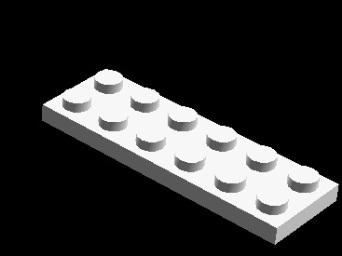 а) 6*1		б) 6*6		
в) 2*6		г) 2*77) Как называется деталь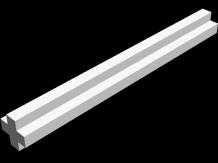 а) Ось		б) Шкив	в) трубочка	г) палочка8) Какой длины самая длинная ось в наборе Lego “Простые механизмы” а) 8б) 12в) 10г) 69) Кто придумал три закона робототехники:а) Карл Чапекб) Айзек Азимовв) Стив Джобсг) Билл Гейтс10) Как называется деталь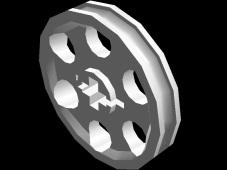 а) Шкив	б) Шестерня		в) Осьг) Колесо11) Как называется прибор, в котором содержится память робота и куда загружаются задачи и программы:а) Моторб) Двигательв) Микропроцессорг) Датчик задач12) В какую сторону будет крутиться большое зубчатое колесо, если ведущее зубчатое колесо крутится по часовой стрелке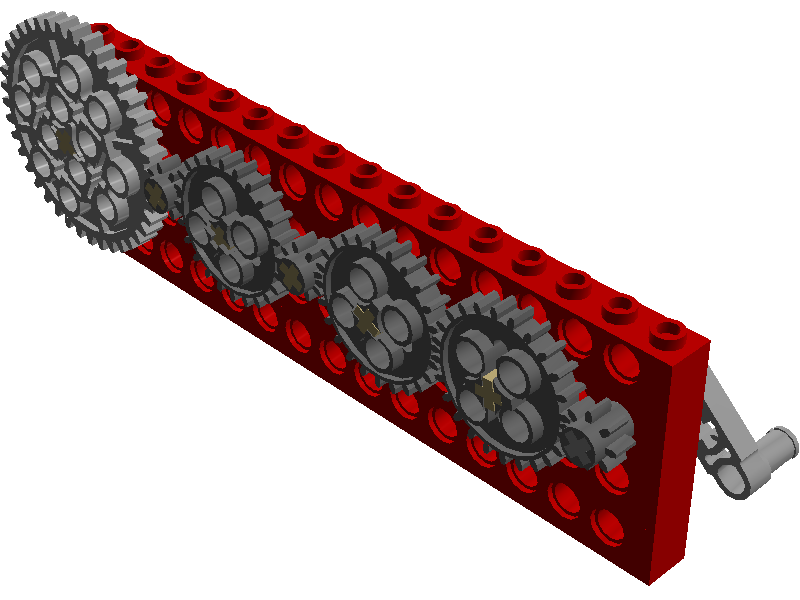 а) Против часовой стрелкиб) Стоит на местев) По часовой стрелке13) Может ли Lego WeDo работать автономноа) даб) нетв) не всегда14) Датчик движения Lego WeDo обнаруживает объекты на расстоянииа) до 15 смб) до 15 мв) до 15 дмг) до 20 см15) Сколько разновидностей сервомоторов существует у Lego WeDoа) 3б) 2в) 5г) 1д) 42Возрастная группа 3-4 классФ.И.________________________________________________________________________Школа______________________________________________________________________1) Сколько блоков управления датчиками в программной среде Lego We Do?а) 4б) 2в) 6г) 152) Сколько положений есть у датчика наклона Lego we do?а) 5б) 7в) 8г) 103) К основным типам деталей LEGO относятся…а) шестеренки, болты, шурупы, балкиб) балки, штифты, втулки, фиксаторыв) балки, втулки, шурупы, гайкиг) штифты, шурупы, болты, пластины4) Для чего используется гироскоп:а) Поддержка равновесияб) Создание движенияв) Распознание цветов5) Какое из устройств подходит под определение понятия «робот»?а) Устройство для приведения в действие двигателем различных рабочих машинб) Устройство управляемое оператором либо работающее по заранее составленной программев) Механические устройство, применяемое для передачи энергии от источника к потребителю 6) В какой передаче участвует шкив?а) Ременная	б) зубчатая	в) червячная	г) реечная7) Какой древнегреческий бог  создавал человекоподобных механических слуга) Зевсб) Аресв) Гефест г) Аполлон8) Что случиться, если в программной среде Lego WeDo к блоку «Мощность мотора» присоединить блок задающий случайное числоа) Увеличится скоростьб) Увеличится мощность моторав) Уменьшится скоростьг) Скорость будет меняться хаотичнод) Мощность мотора будет меняться хаотично9) На каком из рисунков будет достигнута максимальная скорость вращения «воротка» обозначенного желтым цветом?10) Как называется эта деталь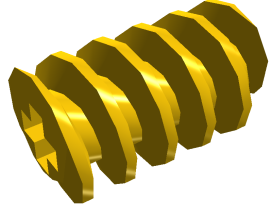 а) Шестеренкаб) Зубчатое колесов) Валг) Червяк11) Какая зубчатая передача здесь изображена: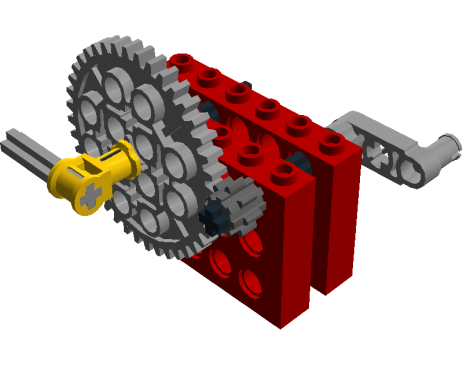 а) Понижающаяб) Повышающаяв) Равноценная12) Какую деталь следует здесь добавить, чтобы получилась передача:  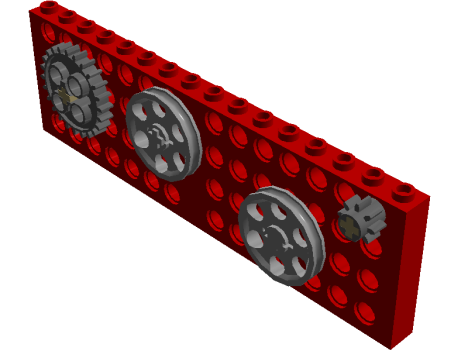 а) Зубчатое колесоб) Ременьв) Шкивг) Трос13)  На маленьких или больших колесах движение робота будет осуществляться быстрее при равной скорости мотора?а) Маленькие 		б) Большие14) Перед вами изображение колеса. Если снять шину, то останется деталь, которая называется…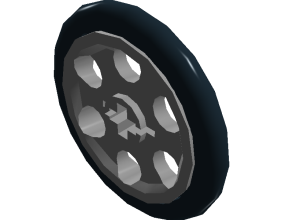 а) Шкивб) Штифтв) Осьг) Обод15) Как называется деталь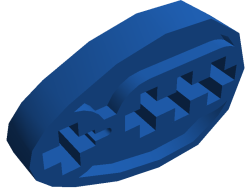 а) Шестеренкаб) Болтв) Кулачокг) ВалСтр.1КОМПЛЕКС ОСНОВНЫХ ХАРАКТЕРИСТИК ОБЩЕРАЗВИВАЮЩЕЙ ПРОГРАММЫ31.1Пояснительная записка31.2Цель и задачи общеразвивающей программы51.3Планируемые результаты61.4Содержание общеразвивающей программы 101.4.1Учебный план101.4.2Учебный (тематический) план112ОРГАНИЗАЦИОННО - ПЕДАГОГИЧЕСКИЕ УСЛОВИЯ112.1Календарный учебный график на учебный год112.2Условия реализации программы112.3 Формы аттестации/ контроля и оценочные материалы123СПИСОК ЛИТЕРАТУРЫ15ПРИЛОЖЕНИЕ (Рабочие программы модулей)21№Название модуляВсегоТеорияПрактикаФорма аттестации/контроля1Модуль 1. Стартовый уровень. Iступень108 ч.50 ч.58 ч.Составление собственного творческого проекта, демонстрация и защита.2Модуль 2. Базовый уровень. II ступень108ч.35ч.73 ч.Составление собственного творческого проекта, демонстрация и защита.1 полугодие (с 01.09. по 30.12.2023)2 полугодие (с 09.01 по 31.05.2024)Материально-технические условия и методические разработкиКадровые условияМатериально-техническое обеспечение:Кабинет для занятий Конструкторы Vex и др.Программное обеспечениеИнструкции по сборке (в электронном виде CD)Книга для учителя (в электронном виде CD)Интерактивная доска.Информационное обеспеченье:   фотоматериалы; видеоматериалы;  обучающие фильмы; схемы, чертежи, карты.1.	 «Vex». Книга для учителя, Институт новых технологий, CD – диск. 2.	Методическое пособие для учителя: LEGO Technic 1. Activity Centre. Teacher's Guide. - LEGO Group, 1990. - 143 стр; 3.	Методическое пособие для учителя: LEGO DACTA. Motorised Systems. Teacher's Guide. - LEGO Group, 1993. - 55 стр; 4.	 «Технология и физика». Книга для учителя, Институт новых технологий, CD – диск. 5.	Дидактические наборы для проведения игр-соревнованийКадровое обеспеченье:Программа реализуется Рямовым. А.В, педагогом дополнительного образования, первая квалификационная категория.Образование: Средне-специальное техническое, ФГБОУ СПО УРТК им А. С. Попова квалификация техникООО «Издательство «Учитель» г. Волгоград отделение дополнительного образования по программе «Педагогическое образование: педагог дополнительного образования».№ п/пЧто умеют делать обучающиесяКоличество балловУровни оценивания   1.Собирают модель из деталей конструктора на свободную тему при помощи педагога.            10      Низкий   2.Собирают модель из деталей конструктора на свободную тему без помощи педагога.            20      Средний   3.Собирают модель из деталей конструктора на заданную тему при помощи педагога и представляют модель всей группе.            30 Выше среднего   4.Собирают модель из деталей конструктора на заданную тему без помощи педагога и представляют модель всей группе.            40      Высокий№ п/пОбучающийсяУровни оценивания обучающихсяУровни оценивания обучающихсяУровни оценивания обучающихсяУровни оценивания обучающихся№ п/пОбучающийсяНизкийСреднийВыше среднегоВысокийучебный годучебный годучебный годучебный годучебный годучебный год1Иванов Петр+2№ТемаКоличество часовКоличество часовКоличество часовФормы контроля№ТемаВсегоТеорияПрактикаФормы контроля1Введение в робототехнику часов88-1Инструктаж по технике безопасности.Применение роботов в современном мире2-Педагогический опрос2Идея создания роботов. История робототехники.2-Беседа- знаменательные даты в робототехникедискуссия, обсуждение3Что такое робот.Виды современных роботов. Соревнования роботов2-дискуссия, обсуждение4Виды современных роботов. Соревнования роботов2-Презентация-соревнований роботов.дискуссия, обсуждениеПервые шаги в робототехнику5226265Знакомство с конструктором Vex2-Педагогический опросДемонстрация видео ролика.6Путешествие по странам роботов. Исследователи цвета2-Беседа- разновидности конструкторов Legoдискуссия, обсуждение7Исследование «кирпичиков» конструктора2-Устное изложениедискуссия8Исследование «формочек» конструктора и видов их соединения2-дискуссия, обсуждение9Мотор и ось12Педагогический опрос10ROBO-конструирование12анкетирование11Зубчатые колёса12Педагогический опрос12Понижающая зубчатая передача12Педагогический опросБеседа – виды зубчатых передач13Повышающая зубчатая передача22Зачет по сборке механизмовПрактическое занятие14Управление датчиками и моторами при помощи программного обеспечения22Педагогический опросЗнакомство с программным обеспеченьем15Перекрёстная и ременная передача.22Зачет по сборке механизмовНаблюдение16Снижение и увеличение скорости22Педагогический опрос17Коронное зубчатое колесо22Зачет по сборке механизмовОбсуждение18Червячная зубчатая передача22Зачет по сборке механизмовОбсуждение19Кулачок и рычаг12Педагогический опрос20Блок «Цикл»12ЗачетПрактическое занятие21Блоки «Прибавить к Экрану» и «Вычесть из Экрана»,12Зачет на Пк на знание блоков программы22Блок «Начать при получении письма»12Педагогический опросЗачет на Пк на знание блоков программыРабота с комплектами заданий «Забавные механизмы»96323Марсаход21Зачет по сборке роботаЗаполнение рабочего листа.24Бензовоз21Зачет по сборке роботаЗаполнение рабочего листа.25Катапульта21Зачет по сборке роботаЗаполнение рабочего листа.Работа с комплектами заданий «Звери»93626Голодный аллигатор12Зачет по сборке роботаЗаполнение рабочего листа.27Рычащий лев12Зачет по сборке роботаЗаполнение рабочего листа.28Порхающая птица12Зачет по сборке роботаЗаполнение рабочего листа.Работа с комплектами заданий «Техника»93629Вечный двигатель 112Зачет по сборке роботаЗаполнение рабочего листа.30Вечный двигатель 212Зачет по сборке роботаЗаполнение рабочего листа.31Вечный двигатель 312Зачет по сборке роботаЗаполнение рабочего листа.32Работа с комплектами заданий «Оружие»93633Арбалет12Зачет по сборке роботаЗаполнение рабочего листа.34Автомат12Зачет по сборке роботаЗаполнение рабочего листа.35Пулемет12Зачет по сборке роботаЗаполнение рабочего листа.36Составление собственного творческого проекта.424Презентация фильма по видам роботов для исследовательских проектов37Демонстрация и защита проектов.222Защита проекта38Итоговое занятие по курсу22Презентация итоговой моделиИтого1085058№ТемаКоличество часовКоличество часовКоличество часовФормы контроля№ТемаВсегоТеорияПрактикаФормы контроля1Введение в робототехнику часов1.1Инструктаж по технике безопасности.Применение роботов в современном миреПедагогический опрос1.2Идея создания роботов. История робототехники.Беседа- знаменательные даты в робототехникедискуссия, обсуждение1.3Что такое робот.Виды современных роботов. Соревнования роботовдискуссия, обсуждение1.4Виды современных роботов. Соревнования роботовПрезентация-соревнований роботов.дискуссия, обсуждение2Первые шаги в робототехнику2.1Знакомство с конструктором VexПедагогический опросДемонстрация видео ролика.2.2Путешествие по странам роботов. Исследователи цветаБеседа- разновидности конструкторов Legoдискуссия, обсуждение2.3Исследование «кирпичиков» конструктораУстное изложениедискуссия2.4Исследование «формочек» конструктора и видов их соединениядискуссия, обсуждение2.5Мотор и осьПедагогический опрос2.6ROBO-конструированиеанкетирование2.7Зубчатые колёсаПедагогический опрос2.8Понижающая зубчатая передачаПедагогический опросБеседа – виды зубчатых передач2.9Повышающая зубчатая передачаЗачет по сборке механизмовПрактическое занятие2.10Управление датчиками и моторами при помощи программного обеспеченияПедагогический опросЗнакомство с программным обеспеченьем2.11Перекрёстная и ременная передача.Зачет по сборке механизмовНаблюдение2.12Снижение и увеличение скоростиПедагогический опрос2.13Коронное зубчатое колесоЗачет по сборке механизмовОбсуждение2.14Червячная зубчатая передачаЗачет по сборке механизмовОбсуждение2.15Кулачок и рычагПедагогический опрос2.16Блок «Цикл»ЗачетПрактическое занятие2.17Блоки «Прибавить к Экрану» и «Вычесть из Экрана»,Зачет на Пк на знание блоков программы2.18Блок «Начать при получении письма»Педагогический опросЗачет на Пк на знание блоков программы3Работа с комплектами заданий «Забавные механизмы»3.1Марса ходЗачет по сборке роботаЗаполнение рабочего листа.3.2БензовозЗачет по сборке роботаЗаполнение рабочего листа.3.3КатапультаЗачет по сборке роботаЗаполнение рабочего листа.4Работа с комплектами заданий «Звери»4.1Голодный аллигаторЗачет по сборке роботаЗаполнение рабочего листа.4.2Рычащий левЗачет по сборке роботаЗаполнение рабочего листа.4.3Порхающая птицаЗачет по сборке роботаЗаполнение рабочего листа.5Работа с комплектами заданий «Техника»5.1Вечный двигатель 1Зачет по сборке роботаЗаполнение рабочего листа.5.2Вечный двигатель 2Зачет по сборке роботаЗаполнение рабочего листа.5.3Вечный двигатель 3Зачет по сборке роботаЗаполнение рабочего листа.6Работа с комплектами заданий «Оружие»6.1АрбалетЗачет по сборке роботаЗаполнение рабочего листа.6.2АвтоматЗачет по сборке роботаЗаполнение рабочего листа.6.3ПулеметЗачет по сборке роботаЗаполнение рабочего листа.7Составление собственного творческого проекта.Презентация фильма по видам роботов для исследовательских проектов8Демонстрация и защита проектов.Защита проекта9Итоговое занятие по курсуПрезентация итоговой моделиИтого№ТемаКоличество часовКоличество часовКоличество часовФормы контроля№ТемаВсегоТеорияПрактикаФормы контроляРаздел 1 «Введение»Раздел 1 «Введение»Раздел 1 «Введение»Раздел 1 «Введение»Раздел 1 «Введение»Раздел 2«Простые механизмы. Теоретическая механика»Раздел 2«Простые механизмы. Теоретическая механика»186121Простые механизмы и их применение.936Беседа - о применении механизмов, заполнение рабочего лист2Механические передачи.936Беседа- виды и разновидности механических передач, заполнение рабочего листРаздел 3«Силы и движение. Прикладная механика»Раздел 3«Силы и движение. Прикладная механика»3111203Конструирование модели «Уборочная машина»1569Педагогический опросЗачетное занятие по сборке модели4Игра «Большая рыбалка»835Педагогический опросЗачетное занятие по сборке модели5Свободное качение312Педагогический опросЗачетное занятие по сборке модели6Конструирование модели «Механический молоток»514Педагогический опросЗачетное занятие по сборке моделиРаздел 4«Средства измерения. Прикладная математика»Раздел 4«Средства измерения. Прикладная математика»12397Конструирование модели «Измерительная тележка»413Педагогический опросЗачетное занятие по сборке модели8Конструирование модели «Почтовые весы»413Педагогический опросЗачетное занятие по сборке модели9Конструирование модели «Таймер»413Педагогический опросЗачетное занятие по сборке моделиРаздел 5«Энергия. Использование сил природы»Раздел 5«Энергия. Использование сил природы»92710Энергия природы (ветра, воды, солнца)514Беседа- виды энергии и способы применения, заполнение рабочего листа11Инерция. Преобразование потенциальной энергии в кинетическую.413Беседа- методы развития энергии, заполнение рабочего листаРаздел 6«Машины с электроприводом»Раздел 6«Машины с электроприводом»1741312Конструирование модели «Тягач»514Педагогический опросЗачетное занятие по сборке модели13Конструирование модели «Гоночный автомобиль»413Педагогический опросЗачетное занятие по сборке модели14Конструирование модели «Скороход»413Педагогический опросЗачетное занятие по сборке модели15Конструирование модели «Робопѐс»413Педагогический опросЗачетное занятие по сборке моделиРаздел 7 «Пневматика»Раздел 7 «Пневматика»1841416Рычажный подъемник514Педагогический опросЗачетное занятие по сборке модели17Пневматический захват413Педагогический опросЗачетное занятие по сборке модели18Штамповочный пресс413Педагогический опросЗачетное занятие по сборке модели19Манипулятор «рука»514Педагогический опросЗачетное занятие по сборке моделиРаздел 8«Индивидуальная работа над проектами»Раздел 8«Индивидуальная работа над проектами»33Защита проекта20Итоговое занятие303Презентация итоговой моделиИтого1083573№п/пВопросыОтвет1Какое из животных больше – лошадь или собака?2Утром люди завтракают. А вечером?3Днем на улице светло, а ночью?4Небо голубое, а трава?5Черешня, груши, сливы, яблоки... – это что?6Почему, когда идет поезд, опускают шлагбаум?7Что такое Москва, Санкт-Петербург, Калуга?8Который сейчас час? (Ребенку показывают часы и просят назвать время.)9Маленькая корова – это теленок. Маленькая собака- это... и маленькая коза  – это?..10На кого больше похожа собака – на кошку или на курицу?11Для чего нужны автомобилю тормоза?12Чем похожи друг на друга молоток и топор?13 Что общего между белкой и кошкой?14Чем отличаются гвоздь и винт друг от друга?15Что такое футбол, прыжки в высоту, теннис, плавание?16Какие ты знаешь виды транспорта?17Чем отличается старый человек от молодого?18Для чего люди занимаются спортом?19Почему считается плохим, если кто-то не хочет работать?20Для чего на конверт необходимо наклеивать марки?№ вопроса123456789101112131415ОТВЕТЫБаллы553752332347252№ вопроса123456789101112131415ОТВЕТЫБаллы885435479256232а.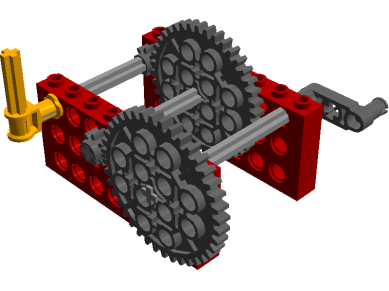 в.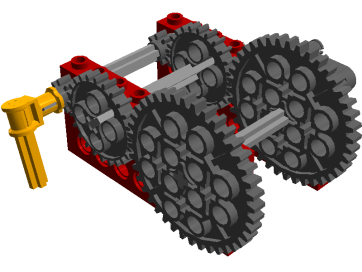 б.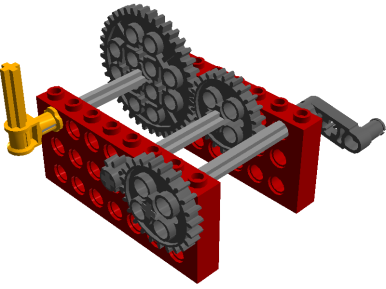 